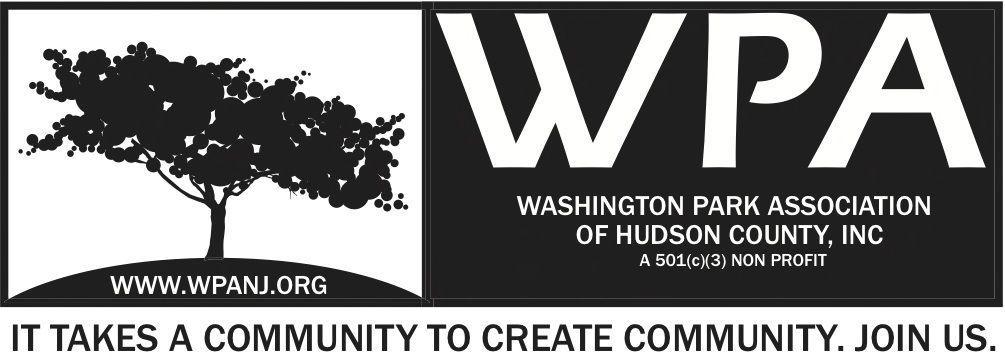 Call to order 7:12pmTerri NeunerErin KumpfWalter RodriguezBob BoudreauWendy Paul Lisa BlandoAnthony ColletLouis FernandezMory ThomasNOT PRESENT – Jay McVeyNick – Summary of necessary itemsRead the MOU everyone! Dates are important to knowMost important to know where the money is and where it came from. All the monies that were matched to get us where we are. Terri Neuner - Notice Walter Rodriguez 7:16pm 2nd Mory ThomasBid 3 times - No need to go to bid again.. Go straight to vendorsJuly – Nick contacted 16 contractorsMost were not even close – 4 finalists were:Max AdamoSitaTech ComA-TeckSita said he could begin to execute within 3 weeksNick reached out with the county to verify nothing would fall throughShared with county Admin – This is all WPA contractNick to reach out to Sita for a detailed proposal. Break down of all chargesSita has worked with JC – Good references. Pro bono Legal services – Need Contract with Landscape Architect to add as an exhibit to the contract. Ideas - Plant some of the shrubs with community engagement.Coincide plantings with Senior Health and Wellness Day. Equipment will be stored within area by mulch. Questions - Liability for childen? All parties involved will have insurance. WPA will get a certificate to verify all insurance is in place from Contractor. Timeline will be provided within contractTerri NeunerNotice Lisa Blando 7:33pmNotice Wendy Paul at 7:26pmNotice Walter Rodriguez 7:15pm2nd Bob BoudreauOur job will be their Sita’s priorityWhen a contactor is taken over a space, they are totally responsible for everything that goes on on that space. If there is an issue, Nick will be the point person..MOU states that the county and WPA will take action together if SITA does not follow through with its plan. Motions:1.) Motion to name Nick Caballero as Special Advisor to the WPA regarding the execution and management of the Green Acres grant to improve Washington Park and Lincoln ParkSecond - Vote - Ayes _____9_____   Nays _____0_______
Trustees not present Jay McVey2.) Motion: add Nick Caballero and legal counsel to negotiate and finalize the contract with Sita Contruction at $808,800.00.Mory Thomas 2nd Construction grant the Green Acres Washington Park and Lincoln Park Improvements project to Sita Construction Co. in the amount of $808,800.00. Second - Vote - Ayes ____9________ Nays ____0________Trustees not presentJay McVeyFinal comments/ Adjourn 9:02pm